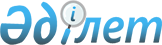 Об определении мест для размещения агитационных печатных материалов и предоставлении кандидатам помещений для встреч с избирателями в Панфиловском районеПостановление акимата Панфиловского района Алматинской области от 16 мая 2019 года № 241. Зарегистрировано Департаментом юстиции Алматинской области 17 мая 2019 года № 5136
      В соответствии с пунктами 4 и 6 статьи 28 Конституционного Закона Республики Казахстан от 28 сентября 1995 года "О выборах в Республике Казахстан", пунктом 2 статьи 31 Закона Республики Казахстан от 23 января 2001 года "О местном государственном управлении и самоуправлении в Республике Казахстан", акимат района ПОСТАНОВЛЯЕТ:
      1. Определить совместно с Панфиловской районной избирательной комиссией (по согласованию) места для размещения агитационных печатных материалов кандидатов согласно приложению 1 к настоящему постановлению.
      2. Предоставить кандидатам на договорной основе помещения для встреч с избирателями согласно приложению 2 к настоящему постановлению.
      3. Признать утратившим силу постановление акимата Панфиловского района от 8 апреля 2015 года № 284 "Об определении мест для размещения агитационных печатных материалов и предоставления кандидатам помещений для встреч с избирателями в Панфиловском районе" (зарегистрирован в Реестре государственной регистрации нормативных правовых актов № 3129, опубликован 30 апреля 2015 года в Информационно-правовой системе "Әділет"). 
      4. Контроль за исполнением настоящего постановления возложить на заместителя акима района Магрупову Розу Азаматовну.
      5. Настоящее постановление вступает в силу со дня государственной регистрации в органах юстиции и вводится в действие по истечении десяти календарных дней после дня его первого официального опубликования.  Места для размещения агитационных печатных материалов в Панфиловском районе 1. По городу Жаркент:
      1) город Жаркент, проспект Жибек жолы (между улицой Розыбакиева);
      2) город Жаркент, улица Головацкого, стенд у здания Жаркентского родильного дома;
      3) город Жаркент, стенд на пересечении улиц Розыбакиева и Жмутского; 
      4) город Жаркент, улица Головацкого, № 51 б, стенд у здания филиала республиканского государственного предприятия "Центра обслуживания населения" отдела Панфиловского района по Алматинской области. 2. По Баскунчинскому сельскому округу: 
      1) село Баскунчи, улица Карабалаева, № 77, стенд у здания Баскунчинского сельского дома культуры;
      2) село Алмалы, стенд по улице Елтинди батыра возле отделения почтовой связи Алмалы.  3. По Пиджимскому сельскому округу:
      1) село Пиджим, улица Уалиханова, № 37, стенд у здания врачебной амбулатории Пиджим;
      2) село Пиджим, стенд у здания врачебной амбулатории Пиджим на юго-восточной части;
      3) село Ынтымак, улица Мухамади, № 1, стенд у здания фельдшерско-акушерского пункта Нижний Пиджим;
      4) село Хоргос, улица Жибек жолы, № 22, стенд у здания медицинского пункта Хоргос;
      5) село Ават, улица Бейбитшилик, № 1, стенд у здания фельдшерско-акушерского пункта Ават. 4. По Бирликскому сельскому округу:
      1) село Алтыуй, улица Желтоксан, № 21, стенд у здания Алтыуйского сельского дома культуры;
      2) село Надек, улица Асановой, № 11, стенд у здания Надекского сельского клуба;
      3) село Шежин, улица Кастеева, № 29/1, стенд у здания медицинского пункта Шежин. 5. По Талдынскому сельскому округу:
      1) село Лесновка, улица Пащенко, № 57, стенд у здания средней школы имени Д. Ракышулы с дошкольным мини центром;
      2) село Енбекши, улица Сыпатаева Е., № 27, стенд у среднего школы имени Е. Сыпатаева;
      3) село Жеруйык, улица Нуржеке батыра, № 10, стенд у здания фельдшерско-акушерского пункта Нагараши. 6. По Сарыбельскому сельскому округу:
      1) село Сарыбель, улица Сатай батыра, стенд у здания врачебной амбулатории Сарыбель;
      2) село Садыр, улица Тохтамова, № 47, стенд у здания фельдшерско-акушерского пункта Садыр;
      3) село Турпан, улица Қастеева, № 5 стенд у здания Турпанского сельского дома культуры. 7. По Ушаральскому сельскому округу:
      1) село Ушарал, улица Абая, № 62, стенд у здания врачебной амбулатории Ушарал;
      2) село Акарал, улица Уалиханова, № 9/1, стенд у здания медицинского пункта Акарал. 8. По Улкеншыганскому сельскому округу:
      1) село Улкеншыган, улица Сатай батыра, № 29/2, стенд у здания врачебной амбулатории Улкеншыган;
      2) село Кишишыган, улица Бегимбетова, № 53, стенд у здания врачебной амбулатории Кишишыган;
      3) село Кырыккудык, улица Бейбитшилик, № 7, стенд у здания врачебной амбулатории Кырыккудык;
      4) село Аккент, улица Аккент, стенд у здания медицинского пункта Аккент. 9. По Коктальскому сельскому округу:
      1) село Коктал, улица Желтоксан, № 1, стенд у здания Коктальской сельской больницы;
      2) село Коктал, стенд на пересечении улиц Уалиханова и А. Ыбыраймолдаулы;
      3) село Акжазык, стенд по улице Китапбека возле отделения почтовой связи Акжазык;
      4) село Аккудык, улица Орталык, № 4/1, стенд у здания медицинского пункта Аккудык. 10. По Айдарлинскому сельскому округу:
      1) село Айдарлы, улица Бауыржана Момышулы, стенд у здания врачебной амбулатории Айдарлы;
      2) село Дарбазакум, улица Маметовой, стенд у здания медицинского пункта Дарбазакум;
      3) село Сарпылдак, улица Бейбитшилик, стенд у здания медицинского пункта Сарпылдак. 11. По Конуроленскому сельскому округу:
      1) село Конуролен, улица Сейфуллина, № 1/2, стенд у здания государственного учреждения "Кызгалдак" детского сада Конуроленского селького округа;
      2) село Ынталы, улица Кожбанбет би, № 13, стенд у здания медицинского пункта Ынталы;
      3) село Борибай би, улица Кожбанбет би, № 1 а, стенд у здания медицинского пункта Борибай би;
      4) село Сарытобе, улица Абая, № 3, стенд у здания медицинского пункта Сарытобе;
      5) село Керимагаш, улица Жастар, стенд у здания медицинского пункта Керимагаш. 12. По Улкенагашскому сельскому округу:
      1) село Аулиеагаш, улица Шанти би, № 4, стенд у здания Аулиеагашского сельского дома культуры;
      2) село Коктал-Арасан, улица Уалиханова, стенд у здания медицинского пункта Коктал-Арасан. 13. По Шолакайскому сельскому округу:
      1) село Шолакай, улица Шолакай, № 76, стенд у здания врачебной амбулатории Шолакай;
      2) село Диханкайрат, улица Азимбаева, стенд у здания фельдшерско-акушерского пункта Диханкайрат. 14. По Жаскентскому сельскому округу:
      1) село Головацкий, улица Кеменгер, № 20, стенд у здания врачебной амбулаторий Головацкий; 
      2) село Суптай, улица Абая, стенд у здания фельдшерско-акушерского пункта Суптай. Помещения, предоставляемые кандидатам на договорной основе для встреч с избирателями в Панфиловском районе 1. По городу Жаркент:
      1) город Жаркент, улица Головацкого, № 53, актовый зал Жаркентской районной электросети;
      2) город Жаркент, улица Ыбраймолдаева, № 46, актовый зал средней школы имени Н. Крупской;
      3) город Жаркент, улица Головацкого, актовый зал Жаркентского родильного дома; 
      4) город Жаркент, улица Головацкого, № 290, Панфиловский производственный участок Алматинского филиала Республиканского государственного предприятия на праве хозяйственного ведения "Казводхоз" Министерства сельского хозяйства Республики Казахстан. 2. По Баскунчинскому сельскому округу: 
      1) село Баскунчи, улица Карабалаева, № 77, актовый зал Баскунчинского сельского дома культуры;
      2) село Алмалы, улица Солтанай батыра, № 87, актовый зал Алмалинского сельского дома культуры. 3. По Пиджимскому сельскому округу: 
      1) село Пиджим, улица Уалиханова, № 37, врачебная амбулатория Пиджим;
      2) село Пиджим, врачебная амбулатория Пиджим на юго-восточной части;
      3) село Ынтымак, улица Ходжамярова, № 2/2, актовый зал Нижнего Пиджимского сельского дома культуры; 
      4) село Хоргос, улица Жибек жолы, № 22, медицинский пункт Хоргос;
      5) село Ават, улица Бейбитшилик, № 1, фельдшерско-акушерский пункт Ават.  4. По Бирликскому сельскому округу: 
      1) село Алтыуй, улица Желтоксан, № 21, актовый зал Алтыуйского сельского дома культуры; 
      2) село Надек, улица Асановой, № 11, зал Надекского сельского клуба;
      3) село Шежин, улица Кастеева, № 29/1, медицинский пункт Шежин. 5. По Талдынскому сельскому округу: 
      1) село Лесновка, улица Пащенко, № 57, актовый зал средней школы имени Д. Ракышулы с дошкольным мини центром;
      2) село Енбекши, улица Сыпатаева, актовый зал средней школы имени Сыпатаева;
      3) село Жеруйык, улица Нуржеке батыра, № 10, фельдшерско-акушерский пункт Нагараши. 6. По Сарыбельскому сельскому округу:
      1) село Сарыбель, улица Сатай батыра, врачебная амбулатория Сарыбель;
      2) село Садыр, улица Тохтамова, фельдшерско-акушерский пункт Садыр;
      3) село Турпан, улица Уалиханова, фельдшерско-акушерский пункт Турпан. 7. По Ушаральскому сельскому округу: 
      1) село Ушарал, улица Абая, № 62, врачебная амбулатория Ушарал;
      2) село Акарал, улица Уалиханова, № 9/1, медицинский пункт Акарал. 8. По Улкеншыганскому сельскому округу: 
      1) село Улкеншыган, улица Сатай батыра, № 29/2, врачебная амбулатория Улкеншыган;
      2) село Кишишыган, улица Жибек жолы, сельская библиотека Кишишыган;
      3) село Кырыккудык, улица Ходжамярова, актовый зал Кырыккудыкского сельского дома культуры;
      4) село Аккент, улица Аккент, медицинский пункт Аккент. 9. По Коктальскому сельскому округу:
      1) село Коктал, улица Желтоксан, № 1, Коктальская сельская больница;
      2) село Акжазык, улица Жетису, № 56, фельдшерско-акушерский пункт Акжазык;
      3) село Аккудык, улица Орталык, № 4/1, медицинский пункт Аккудык. 10. По Айдарлинскому сельскому округу:
      1) село Айдарлы, улица Бауыржана Момышулы, врачебная амбулатория Айдарлы;
      2) село Дарбазакум, улица Маметовой, медицинский пункт Дарбазакум;
      3) село Сарпылдак, улица Бейбитшилик, медицинский пункт Сарпылдак. 11. По Конуроленскому сельскому округу:
      1) село Конуролен, улица Кожбанбет би, № 40, Конуроленская сельская больница;
      2) село Ынталы, улица Кожбанбет би, № 13, медицинский пункт Ынталы;
      3) село Борибай би, улица Кожбанбет би, № 1 а, медицинский пункт Борибай би;
      4) село Сарытобе, улица Абая, № 3, медицинский пункт Сарытобе;
      5) село Керимагаш, улица Жастар, медицинский пункт Керимагаш. 12. По Улкенагашскому сельскому округу: 
      1) село Аулиеагаш, улица Шанти би, № 4, актовый зал Аулиеагашского сельского дома культуры;
      2) село Коктал-Арасан, улица Уалиханова, медицинский пункт Коктал-Арасан. 13. По Шолакайскому сельскому округу: 
      1) село Шолакай, улица Шолакай, № 76, врачебная амбулатория Шолакай; 
      2) село Диханкайрат, улица Азимбаева, зал Диханкайратского сельского клуба. 14. По Жаскентскому сельскому округу:
      1) село Головацкий, улица Кеменгер, № 36, врачебная амбулатория Головацкого; 
      2) село Суптай, улица Абая, фельдшерско-акушерский пункт Суптай.
					© 2012. РГП на ПХВ «Институт законодательства и правовой информации Республики Казахстан» Министерства юстиции Республики Казахстан
				
      Аким района

Т. Бектасов
Приложение 1 к постановлению акимата Панфиловского района от "16" мая 2019 года № 241 "Об определении мест для размещения агитационных печатных материалов и предоставления кандидатам помещений для встреч с избирателями в Панфиловском районе"Приложение 2 к постановлению акимата Панфиловского района от "16" мая 2019 года № 241 "Об определении мест для размещения агитационных печатных материалов и предоставления кандидатам помещений для встреч с избирателями в Панфиловском районе"